Griechisches Spätsommerfestmit Barbecue und griechischer Live-Musikim stillvollen Ambiente des Gartens der Villa „Zefyros“ am Sonntag, den 4. September 2022, ab 12:00 Uhr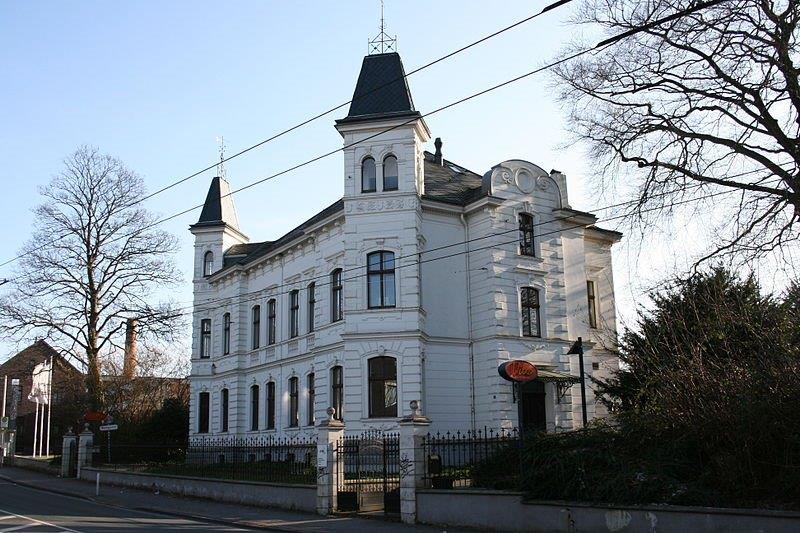 Der Preis für das Barbecue inkl. Salatbuffet und griech. Spezialitäten beträgt 30,- € p. P. Kinder zwischen 10-15 Jahren zahlen den halben Preis.Die Getränke sind nicht im Preis eingeschlossen.Anmeldungen (spätestens bis zum 28.08.22) 
an folgende E-mail: christos.giaxidis@vodafone.com Wir bitten bis zum 28.08. um Einzahlung des Betrags von 30,-€ an:Gesellschaft Griechischer Akademiker NRW e.V.IBAN: DE91 4525 0035 0000 6897 37Verwendungszweck: Griechisches Spätsommerfest 2022Veranstaltungsort: 
„Villa Zefyros“  Merscheider Str. 289 – 42699 SolingenZufahrt zu den Parkplätzen über die Straße „Bäckershof“.Wir empfehlen allen Teilnehmern sich vorher einen COVID-Test machen zu lassen!PS: Teilnehmerzahl auf 80 Personen begrenzt.